Joining IInnssttrruuccttiioonnss MMaannuuaallNovember19 - 22INJAZ Al-Arab Young Entrepreneurs Competition Egypt | Nov 19-22, 2017DEADLINESReceive passport copies from all participating students, staff and chaperones:September 31, 2017Confirmation of participating students, staff and chaperones’ names, flight details and number of rooms:First Deadline: September 15, 2017Second Deadline: September 31, 2017Third Deadline: October 16, 2017Final Company Report:First Deadline: September 15, 2017Second Deadline: September 31, 2017Third Deadline: October 16, 2017Kindly stick to the page limit which is 10 pages (font size 11) as the judges will not grade any page after the first 10 pages. In addition to the Company Report kindly submit the below on the same date:Name of student company-Arabic & EnglishHigh resolution group photo (JPEG) no less than 1MBHigh Resolution Logo (AI or JPEG) no less than 1MBBrief – Arabic & English, 60 words maximumFinal Presentation:First Deadline: September 15, 2017Second Deadline: September 31, 2017Third Deadline: October 16, 2017Kindly stick to the length of the presentation which should not exceed 5 minutes.Format should be PREZI or PowerPointWindows PC onlyNO music allowedLanguageYou can submit the final report and the presentation in Arabic or English language. No amendments or changes are permitted after the submission date.Documents’ submissionPlease send the Company Report and Presentation through Dropbox, you can create a username and password online and send it to Marina Ma’ayeh: (marketing1@lawrenceconferences.com) so we can ensure a swift and fast delivery.Administrative Information DatesSunday 19th November to Thursday 22nd November 2017TravelYour local INJAZ office is responsible for your travel arrangements. You all need to have valid travel Insurance.Please, check with your local INJAZ office and let Marina Ma’ayeh marketing1@la enceconferences.com know if you need a visa. An Invitation letter will be sent through the INJAZ Al-Arab office.Arrival at Cairo International AirportAll delegates arriving at Bahrain International Airport on Sunday 19th of November will be met by a representative from the event management Company.The representative will guide you by bus to your hotel. Depending on your arrival flight details. The bus takes about 25 minutes to reach the hotel.For any additional nights in the hotel, you have to organize your own transfers to the airport.Once seated in the shuttle bus you will receive further information. A representative will be with you at all times to clarify any questions that may arise.At your hotel you will receive a welcome kit presented by INJAZ Al-Arab office.For more information on Cairo International Airport, weather and other, kindly visit: www.cairo-airport.comReminders for Chaperones/ INJAZ StaffChaperones must know how many students they have and who they are.Chaperones must be with students at all times.During transit layovers in the airports, chaperones are not allowed to leave the airport without students; they must be with them at all times.Chaperones must make sure students adhere to the curfews and schedules noted in the agenda.Chaperones have to be a good role model for the students at all times, so they should behave professionally and in accordance with the culture of the hosting country.INJAZ enforces “Zero Tolerance” with respect to alcohol, smoking, drug usage and dating. The official accompanying adults are responsible for ensuring that the students abide by this zero tolerance regulation.Chaperones must adhere to the dress code. No revealing clothes are allowed. Professional attire is required. Skirts must be knee length; shirts must be buttoned to the top and have sleeves, no slippers or flip flops are allowed.Kindly be present ten minutes before any scheduled meeting and make sure that your students are with you.Kindly remember you have agreed to chaperone students during their leave from their families, you are not on a personal vacation; therefore, your only job to do is to take care of your students.Chaperone signature:Student ContractStudents  must  inform  chaperones/INJAZ  staff  where  they  are,  and  follow  their instructions at all times.Students are not allowed to leave the airport during transit lay-over.Students must abide by the dress code as indicated in the agenda: No revealing clothes are allowed. Professional attire is required. Skirts must be knee-length; shirts must be buttoned to the top button and have sleeves. No slippers or flip flops are allowed.Students must take into consideration the conservative nature of the country’s culture they are visiting in regards to behavior and clothing.INJAZ enforces “Zero Tolerance” with respect to alcohol, smoking, dating and drug usage. The official accompanying adults are responsible for ensuring that the students abide by this zero tolerance regulation.Students must arrive ten minutes before any meeting.Students must be respectful to all other students and adults.Students must take part in all the student activities.Students must not visit other students’ rooms at any time.Students must not visit night clubs, bars or restaurants other than the assigned ones during the allotted times.Students are responsible for their personal belongings; INJAZ staff is not responsible for the loss of any valuables.In the case of unacceptable behavior, the offending students (or adults) will be sent home, at their own cost, immediately.I …………………………………………………, parent / legal guardian, authorize members of INJAZ staff responsible to take all steps necessary in the event of sickness, accident, hospitalization, or surgical intervention with regard to my son/daughter. Should any of the above occur, staff will always try to contact parents in the first instance. However, if this is not possible, I agree to my son/daughter receiving medication as instructed and any emergency dental, medical or surgical treatment, including anesthetic or blood transfusion, as considered necessary by the medical authorities present.Student signature	Parent signatureAccommodation:All participants will be accommodated at the:FOUR SEASONS HOTEL CAIRO AT NILE PLAZA	Hotel Enquiries/info: Telephone: + 20 (2) 2791 - 7000Website: http://www.fourseasons.com/caironp/ Hotel accommodation has been booked for you from Sunday the 19th November till Wednesday Morning the 22nd November, 2017.Logistical information:Competition venueAll Competition stages will take place at the Four Seasons Hotel Cairo at Nile Plaza. Students will prepare their stands on the evening of Nov 20th. The public presentation will be at “Kasr El Nil Hall”, Booth visit will be at “Plaza Foyer” & Judges Panel Interview will be at “Garden City Hall & Citadel Hall”, Cocktail Reception will be at the “Plaza Foyer” & Award Ceremony location will at the “Plaza Ballroom’.Social MediaINJAZ Al-Arab will be super active on social media around the time of the competition! Follow INJAZ Al-Arab’s social media accounts, learn about the teams you will be competing with, and share the posts that are about you! You are also encouraged to talk and share pictures about your INJAZ experience on the hashtag #YECINJAZ.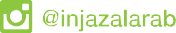 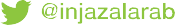 Want to know more about the judges, participating teams and the awards? Visit INJAZ Al- Arab’s Young Entrepreneurs Competition official microsite: www.injazalarabyec.orgMealsMeals are included in the participation fee, from dinner Monday night to breakfast Thursday morning.InsuranceEach country is responsible for ensuring that its participants have a valid ‘travel and medical insurance’ during their participation at the regional competition.Dress CodeWe recommend the following:At all times, no reveling clothes are allowed, for e.g. tank tops, sleeveless shirt, short skirts, and shorts. Also, training suits, sweat pants, flip-flops or slippers are also not allowed.It is highly recommended that female participants wear no more than 7cm heels for their safety.What to wearSunday 19thh of November there will be an ice-breaking dinner. Casual clothing suitable for an outdoor activity, a light jacket is recommended.Tuesday 21st of November for Public Presentations, Booth Visits and Panel Interviews: formal clothing is a must (suit is a must with closed shoes).Tuesday 21stof November for the Award Ceremony: your national costume and close shoes is a must, for safety reasons high heels are not recommended as there are stairs and a stage).Tuesday 21st of November for the optional dinner at the hotel. Students with their chaperons will have the option to decide whether to have dinner at the hotel or outside the hotel provided that they are accompanied by their chaperons. Casual clothing is recommended.Welcome KitOn arrival all delegations will be issued a welcome kit (bag) that includes the following:Agenda of the competition	• Notebook and PenStudent Badge with lanyard (to be worn at all times)T-shirt (to be worn on Monday 20th of November 2017)Other Useful Information:Responsibility/securityCairo is a busy city, therefore it is advised to take care and be aware at all times.Students should follow the ‘buddy system’: meaning that they should be accompanied by at least one person from the group at all times.INJAZ Al-Arab will issue a personal identity badge for each student and volunteer which must be worn at all times, anyone arriving at an event who does not have an official pass (or their name on the guest list) will not be admitted to any of the events.We want you to have a great time during your stay in Egypt, and proper behavior is expected at all times. Please show respect for people and property.ClimateEgypt has an arid, desert climate and the weather in Cairo is always warm, or hot, and the nights cool. There are only two seasons: a very hot summer, with average temperatures reaching 95°F (35°C) between May and October, and a mild winter from November to April.Credit CardsUse of credit cards is widespread in Egypt, and they are accepted almost everywhere. Visa and MasterCard are the most common.Personal ExpensesHotel accommodation, group meals & transportation are all covered by INJAZ Al-Arab, if you would like to carry some money for personal use, we recommend you do not carry more than 200 US Dollars.CurrencyBahrain currency is “Pound” (1.00 Pound = 0.057 USD)Emergency NumbersEmergency Numbers will be issued in the event packs on arrival.Technical Information & Guidelines ExhibitionYou will set up your stand on Monday 20th November – Time allocated for this stage is 2 hours.The exhibition will be at “Plaza Foyer”, where each student company will be provided with a (3m X 2m) booth.Booth will include one table, two chairs, electrical outlets, spot lights and 2 shelves.Students are allowed to use sticky tape and double-faced scotch tape (not provided by INJAZ Al-Arab). Please, don’t use any pins, screws or nails.Screens are allowed to be used during the booth presentation. (not provided by INJAZ Al-Arab).If you choose to have valuable equipment e.g. PC’s on your stand, please be aware that you will be fully responsible for their safety. These items are not covered by insurance.Allocated time For the Competition Phases:Phase 2: Booth Visit:Each team will be visited by a group of judges for 6 minutes. This is your opportunity to use your marketing skills to sell your product to the public as well as the judges! We recommend you use the time wisely.Phase 3: Public Presentation:During the Public Presentation, each team will have 5 minutes to present their company to an audience; the pitch should include the following: Company Name, The country they are representing and a brief description of their product. You should try to make use of ALL of this time to market and potentially sell your company to potential investors in the audience. Remember not to exceed the time limit as you will not be given extra time to complete your presentation.Phase 4: Panel Interview:Each team will meet with the panel of judges in a private setting for 10 minutes. Judges will have the opportunity to ask you many questions, be ready to think quickly and give your best answer to the panel of judges as this segment is really the best opportunity to show your achievements, true personality, charisma, team spirit and future plans.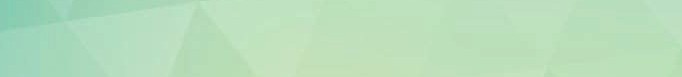 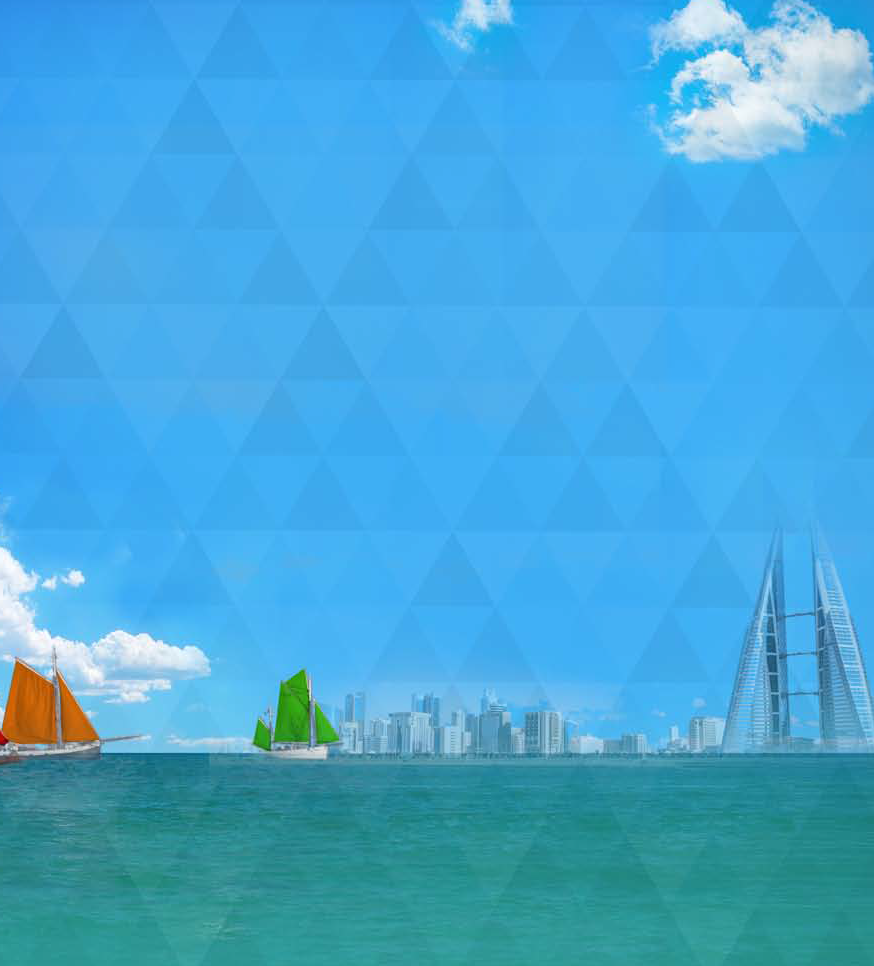 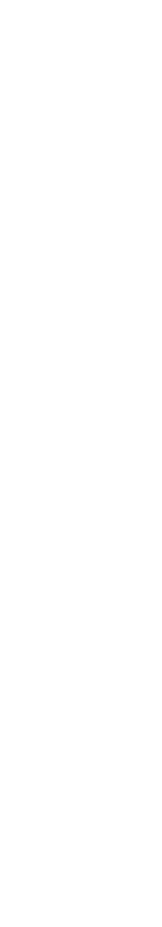 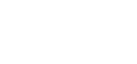 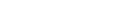 Joining Instructions ManualINJAZ Al-Arab Young Entrepreneurs Competition 201610